Дзяржаўная ўстанова адукацыі«Мазырскі цэнтр творчасці дзяцей і моладзі»Лепшая сцэнарная распрацоўка сюжэтна-гульнёвай праграмы для сярэдняга школьнага ўзростуСцэнарыйсюжэтна-гульнёвай праграмы«Навагодні цуд!»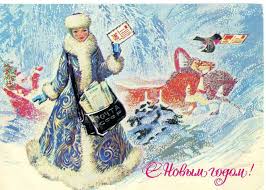 Працягласць праграмы:15 хвілінУдзельнікі: навучэнцы II ступені агульнай сярэдняй адукацыіАўтар-складальнік:Шабалтас Аксана Рыгораўна,                                                                               культарганізатар I катэгорыіМазыр2019ТЛУМАЧАЛЬНАЯ ЗАПІСКАВесялосць вакол навагодняй ёлкі, упрыгожанай мішурой, гірляндамі і цацкамі, – такое свята, мабыць, выкліча захапленне ў любога дзіцяці. Яшчэ больш цікавым мерапрыемства зробяць гульні і конкурсы. Спаборніцтвы і забавы з нацыянальным каларытам зробяць свята для дзяцей незабыўным.МЭТА: арганізаваць змястоўны вольны час навучэнцаў на аснове нацыянальных культурных традыцый Палескага рэгіёна.ЗАДАЧЫ:- стымуляваць цікаўнасць дзяцей да навагодніх свят;- навучыць дзяцей танцам з залам, гульням «Сняжкі», «Навагодні аркестр», «Слалам»;- паглыбіць веды пра побыт і мінулае беларусаў; - развіваць творчыя здольнасці, эрудыцыю, фантазію, назіральнасць, хуткасць.АБСТАЛЯВАННЕ:музычныя фанаграмы, мультымедыйная і музычная апаратура, гарнітура, мультымедыйныя слайды.РЭКВІЗІТЫ: жэтоны сняжынкі (20 шт.), жэтоны рукавічкі (10 шт.), адзенне на кожнае стагоддзе: скуры (2 шт.), галаўныя уборы (2 шт.), кепкi (2 шт.), прызы (цукеркі).ПЛАН ПАДРЫХТОЎКІ:Выбар тэмыПадбор матэрыялаСастаўленне гульнёвай праграмыНапісанне сцэнарыяПадрыхтоўка абсталяванняВыбар музычнага суправаджэнняПадрыхтоўка мультымедыйнага суправаджэнняРэпетыцыіПЛАН ПРАВЯДЗЕННЯ:Выхад Бабулі Выхад Снягурачкі разам з сябрамі Гульня з залам Гульня «Сняжкі»Гульня з заламГульня «Навагодні аркестр» Гульня з заламСпартыўная гульня «Слалам»Пажаданні Дзеда Мароза і СнягурачкіСцэнарый сюжэтна-гульнёвай праграмы «Навагодні цуд!»Да пачатку гульнi памочнiкi Алесь і Янка раздаюць дзецям жэтоны.На мультымедыйным экране назва мерапрыемства «Навагодні цуд!»Гучыць музыка. Прыпеў песні «Ох, зіма, зіма, зіма!»На сцэне сядзіць бабуля, прадзе кудзелю на самапрадцы, у руцэ трымае старадаўняе верацяно, напявае прыпеў песні «Ох, зіма, зіма, зіма!»Выбягае Снягурачка разам са сваімі памочнікамі Алесям і Янкай Снягурачка: Добры дзень, бабулечка! Добры дзень, дарагія хлопчыкі і дзяўчынкі!Бабуля: Добры дзень, Снягурачка! Прывітанне вам, мае сябры!Снягурачка: Бабулечка, дарагая! Хачу ўсё ведаць пра зімовыя святы. Раскажы нам, калі ласка, як людзі раней сустракалі Новы год, што рабілі, у што гулялі? Янка:Так, так! Гэта вельмі цікава!Бабуля: Добра,слухайце. Некалі людзі адзначалі святы зусім не так, як цяпер, а гуртам: спявалі, гулялі і пераапраналіся. Яшчэ мая бабуля, а ёй яе бабуля расказвалі цікавыя гісторыі пра зімовыя святы нашага Палесся. Хацелі б і вы зазірнуць у стагоддзі і на ўласныя вочы пабачыць гэтыя святы? (Адказы дзяцей).Снягурачка: Яшчэ як, бабулечка!Бабуля: А зрабіць гэта нам дапаможа чароўнае верацяно часу.Снягурачка: Цудоўна! Сябры, скажыце, калі ласка, вы любіце падарожнічаць? (Адказы дзяцей)Мы таксама! Сёння я запрашаю вас у падарожжа па навагоднім часе, дакладней сказаць, па стагоддзях... Ад старажытнага да нашага часу. Даведаемся, як жыл,і як святкавалі Новы год нашы дзяды-палешукі? А іх прадзеды? Што рабілі? У што гулялі?Вы гатовы да гэтага навагодняга, таямнічага падарожжа? (Адказы дзяцей)Гучыць фонавая музыка. На мультымедыйным экране слайд «Чароўнае верацяно часу».(Бабуля ў гэты час прадзе кудзелю, якая напрыканцы гульні будзе талісманам будучага года - сімвал дабра)(Верацяно падае з рук бабаули и гучыць трывожная музыка)Алесь: Глядзіце, што гэта такое? (На сцэне ляжыць метла снеговика. На ей записка. Знойдзеце другую, у чароуны шлях дзверы адчыню, а не знойдзеце -зачыню.Снягурачка: Гэта праказы Снегавика, гуляу у метлабол, а зараз  яму дапамагай. Тады и будзе правадником па падарожжы. Ен пабывау ва усих стагоддзях. У каго у руках пруцики. Выходзьце да нас. Вам патрэбна скласци такую ж метлу як и гэта. Глядзим уважлива, хто хутчэй той и перамагае. (Гульня складзи навагоднюю мятлу Снегавика).	Появляется снеговик. Снеговик. А чтобы отпаравится в путь нам необходимо очистить дорогу от комов снега. (С помощью метелок дети качают комы и собирают их)стаговялізны снежны ком, на ім ліст паперы са словамі: направа пойдзеш – сюрпрыз знойдеш, налева пойдзеш – падарунак знойдеш)Што здарылася? Не разумею… Навагодняе свята пад пагрозай? Падарункаў няма і сюрпрызаў таксама. Што будзем рабіць?Снягурачка: Ведаю! Усё будзе добра! Дапамагаць падарожнічаць нам будуць «чароўныя словы: «Навагодні цуд прыйдзі! У свята акуні!». Зараз мы з вамi пераносімся ў старажытны свет! Закрывайце, калі ласка, вочы далонямi і паўтарайце гэтыя чароўныя словы за мной.Гучыць фонавая музыка. На мультымедыйным экране слайд старажытнага свету.(У гэты момант памочнiкi Алесь і Янка накiдваюць на сябе мехавыя скуры – адзенне таго часу).Гучыць чароўная музыкаСнягурачка: Навагодні цуд прыйдзі! У свята акуні! (Дзеці паўтараюць словы).Адкрывайце, калі ласка, вочы. Мы з вамі на Юравічскай стаянцы. Зараз вы не сучасныя дзеці, а старажытныя людзi таго часу. Вакол вас вялiкi, непраходны зімовы лес, гурбы, пячоры, маманты, шаблязубыя тыгры і пячорныя мядзведзі. Чым займалiся людзі ў гэтым стагоддзі? Зараз мы знойдзем адказ на гэтае пытанне.Хто атрымаў жэтоны са сняжынкамі, калі ласка, падымайцеся да нас на сцэну.На сцэну выходзяць 20 удзельнікаў з жэтонамі. Алесь і Янка дзеляць удзельнікаў на дзве каманды па 10 чалавек. Разам лепяць снежкі, збіраюць іх у вялізны ком. Каманда, якая першая злепіць снежны ком, - пераможца.Гульня «Сняжкі»Гучыць музыка. На мультымедыйным экране слайд «Вярацяно часу»Снягурачка: Пачалі! (Праходзіць гульня)Вызначаем пераможцаў! Малайцы, дзеці! (Вядучы падводзіць вынікі і ўзнагароджвае ўдзельнікаў цукеркамі). (Удзельнікі гульні вяртаюцца на месцы ў зале)Снягурачка: А зараз мы працягваем наша навагодняе падарожжа. Закрывайце, калі ласка, далонямi вочы і паўтарайце чароўныя словы за мной.Гучыць фонавая музыка. На мультымедыйным экране слайд «Сярэднявечча». У гэты час памочнікі Алесь і Янка надзяваюць сярэднявечныя галаўныя ўборыГульня з заламГучыць чароўная музыкаСнягурачка: Навагодні цуд прыйдзі! У свята акуні! (Дзеці паўтараюць словы)Адкрывайце, калі ласка, вочы, вось мы і на месцы, ў Сярэднявеччы.Перад намі - Мазырскі замак, дзе танцавала навагоднія танцы Палеская шляхта.Вось і мы з вамі зараз патанцуем. Патанцуем разам? (Адказы дзяцей) Танцуйце разам з маімі сябрамі!Гучыць фонавая музыка. Снягурачка разам з сябрамі і залам танцуюць, выконваюць розныя элементы танцаТанец з заламНа мультымедыйным экране слайд «Сярднявечча»Снягурачка: Малайцы, дзеці! Некалі таксама, гуртам, танцавалі нашы продкi на Мазыршчыне. А мы з вамі працягваем наша падарожжа далей. Закрывайце, калі ласка, далонямi вочы і паўтарайце чароўныя словы за мной.Гучыць фонавая музыка. На мультымедыйным экране слайд «20-е стагоддзе». У гэты час памочнікі Алесь і Янка накідваюць джынсавыя курткі, кепкiГульня з заламГучыць чароўная музыкаСнягурачка: Навагодні цуд прыйдзі! У свята акуні! (Дзеці паўтараюць словы)Адкрывайце, калі ласка, вочы. Вось мы і на месцы, зараз мы ў 20-ым стагоддзi! Слухайце, калі ласка, наша пытанне.Гучыць фонавая музыка. Сябры задаюць пытанне дзецям, правільны адказ з’ўляецца на мультымедыйным экранеПытанне на экранеЯнка: Беларускі дырыжор, народны артыст Міхаіл Якаўлевіч Фінберг родам з Мазыра? (Адказы дзяцей)Гульня «Навагодні аркестр»Снягурачка: Скажыце, калі ласка, якія музычныя інструменты ёсць у аркестры Міхаіла Якаўлевіча Фінберга? (Адказы дзяцей)Зараз мы з вамі станем сапраўдным аркестрам. Гэтая частка залы будзе ў нас скрыпачамі. Скрыпа-скрыпа-скрыпачы – паспрабуем. Гэтая частка залы – трубачы: труба-труба-трубачы – давайце разам. А вы ў нас – сапраўдныя барабаншчыкі: бара-бара-барабан – паспрабуем.Зараз мы даведаемся, які інструмент будзе саліраваць у аркестры. Я паказваю на каманду, а вы гучна называеце свой інструмент. Раз, два, тры! Пачалі!Гучыць фонавая музыкаНа мультымедыйным экране слайд «Музычныя інструменты», «Аркестр М.Я. Фінберга»Снягурачка: Цудоўна! Малайцы, дзецi! У вас добра ўсё атрымалася! А мы працягваем наша падарожжа далей. Закрывайце, калі ласка, далонямi вочы і паўтарайце чароўныя словы за мной.Гучыць фонавая музыка. На мультымедыйным экране слайд «21-е стагоддзе»Гульня з заламГучыць чароўная музыкаСнягурачка: Навагодні цуд прыйдзі! У свята акуні! (Дзеці паўтараюць словы) Адкрывайце, калі ласка, вочы. Вось мы і на месцы. Зараз мы з вамі апынуліся ў 21-ым стагоддзi! Чым жа займаюцца людзі нашага часу? (Адказы дзяцей)Слухайце, калi ласка, наша пытанне.Гульня з заламГучыць фонавая музыка. На мультымедыйным экране з’яўляецца правільны адказ на пытаннеПытанне на экранеАлесь:Адкажыце, калі ласка, на наступнае пытанне: Спартыўна-аздараўленчы комплекс «Мазыр» гарналыжны? (Адказы дзяцей)Снягурачка: Малайцы! Дзеці, у каго жэтоны рукавічкі, калі ласка, запрашаем да нас на сцэну. Сёння пашчасціла багата каму з вас. Кожная рукавічка – асаблівая. Глядзім, ці ёсць там цукеркі? Няма? Як гэта магло здарыцца?..Я ведаю… Гэта Цмок з Сярэднявечча забраў усе цукерачкі! Але вы не хвалюйцеся. Паклічам Дзядулю Мароза, ён нам дапаможа! Але паклікаць трэба так, каб не здагадаўся Цмок. Гэта частка зала будзе крычаць Дзядуля, а гэта – Мароз. Але крычаць трэба адначасова. Калі ласка, пачынаем!Гучыць фонавая музыка.На мультымедыйным экране слайд «Дзед Мароз»Дзед Мароз: О-го-го! Чую, чую! Вось і прыйшоў да вас. Што здарылася тут у вас ?Снягурачка: Цмок падарункі ўсе забраў, і сюрпрыза ў мяне не атрымалася.Дзед Мароз: Не хвалюйцеся, дзеці. Усё будзе добра!Спартыўная гульня «Слалам»Гучыць фонавая музыка. На мультымедыйным экране слайд «21-е стагоддзе». Сябры дзеляць удзельнікаў на дзве каманды па 5 чалавекДзед Мароз: Увага! Мы прапануем вам спартыўную гульню «Слалам». Перад вамі на пэўнай адлегласці стаяць кеглі. Трэба на лыжах абыйсці кеглі і вярнуцца на месца. Пачалі! (Праходзіць гульня)Дзед Мароз: Вызначаем пераможцаў! Малайцы, дзеці! (Вядучы падводзіць вынікі і ўзнагароджвае ўдзельнікаў цукеркамі. Удзельнікі гульні ідуць у залу)(Каля экрана пад ёлкай Снягурачка знаходзіць мяшок, у якім падарункі для дзяцей)Снягурачка: Малайчынкі! Вы цудоўна справіліся! Дзядуля, а вось і мяшок з падарункамі!Дзед Мароз: Бычыце, як добра, усё атрымалася! Сапраўдны Навагодні цуд!Снягурачка: Дзякуй табе, дарагая бабулечка! За такі малы час мы разам успомнілі столькі цікавых гульняў нашых прадзедаў, нашай малой Радзімы!Бабуля: Так, так! Добра, калі ўсе гуртам, калі разам усе! За гэты час навагодняй вандроўкі ў мяне атрымаўся вось такі вязаны падарунак-талісман будучага года – сімвал дабра.Па добрай Палескай звычцы трэба разам сказаць «Няхай ўсё будзе добра!» (Вешаюць разам на ялінку сімвал дабра)Дзед Мароз: Я спадзяюся, што вам спадабаліся нашы навагоднія прыгоды па стагоддзях. Чакаю з вамі наступнай сустрэчы. Шануйце, ганарыцеся, любіце сваю гісторыю, сваю прыгожую і квітнеючую Беларусь! З Новым годам!Алесь і Янка: А зараз усіх танцаваць запрашаем і смяяцца дазваляем!Гучыць фонавая музыка «Ох, зіма, зіма, зіма!»ЛІТАРАТУРА І ІНФАРМАЦЫЙНЫЯ РЭСУРСЫ:Касцюкавец, А.П. Беларускія народныя абрады / А.П. Касцюкавец. –Мінск: Беларусь, 1994.Мой край завецца Беларуссю: дапаможнік для педагогаў устаноў, якія забяспечваюць атрыманне школьнай адукацыі / Аўт.-склад. А.І. Красіла. – Мазыр: ТАА ВД «Белы Вецер», 2004. Пралыгіна, Н.В. Далучэнне школьнікаў да беларускай нацыянальнай культуры сродкамі народных гульняў / Н.В. Пралыгіна. – Мазыр: ТАА ВД «Белы Вецер», 2007.Пралыгіна, Н.В. Вянок гульняў / Н.В. Пралыгіна. – Мінск: Беларусь, 2015.